Arbeitsplan     NMS KematenVor-/Nachname: ______________________ Klasse: ___(Schüler/in)Freiwilliger Zusatz:Überprüft und besprochen mit einem Erziehungsberechtigten: Kontrollieren Sie bitte nur auf Vollständigkeit und nicht auf Richtigkeit!!!Datum: __________________Unterschrift des Erziehungsberechtigten:         ________________________________________________________________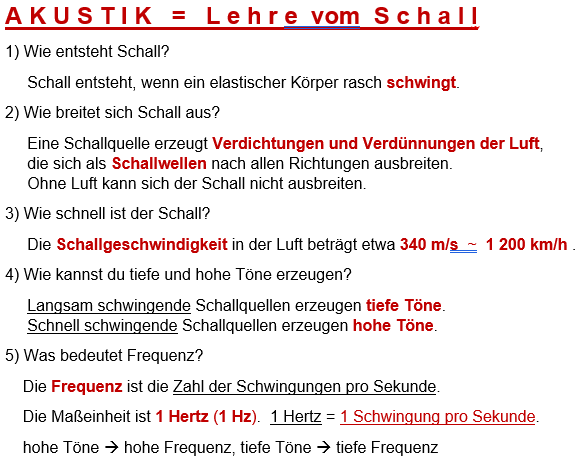 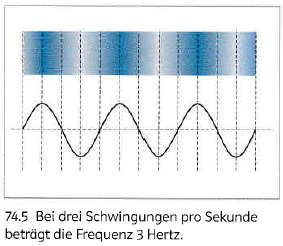 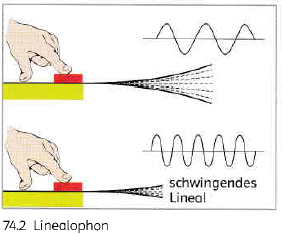 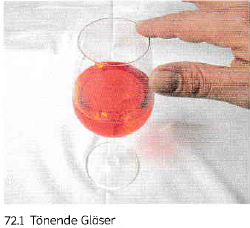 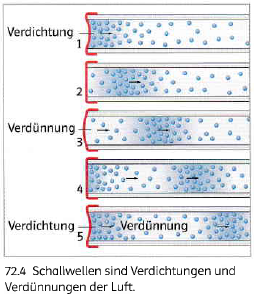 Fach:PhysikSchulwoche: 35.11.05. – 15.05.2020Aufgabenstellung:Arbeitsmaterial (drücke STRG und klicke auf den Link)Erledigt am:AKUSTIK = LEHRE vom SCHALL1) Lies den Text u. betrachte die Bilder!2) Schau das 1. Video:Was ist Schall?(3.23) https://www.youtube.com/watch?v=cFrOoD1IeSc3) Text einschreiben!4) Die kleinen Bilder ausschneiden u. einkleben     PH-Heft:5) Schau das 2. Video:Wie entsteht Schall? (4:16)Einfach und anschaulich erklärt (Lineal!)https://www.youtube.com/watch?v=-QJguYTWFsI6) Schau das 3. Video:Schallwellen sichtbar machen(3:43)https://www.youtube.com/watch?v=u6o9cOvZbwk7) Merkstoff - Wh:  Versuche einige (alle!) Antworten auswendig zu lernen!Aufgabenstellung:Link:Erledigt am:Anleitung im Video:5 Experimente zum selber machen (3.45) (Das erste Exp.hast du  schon gemacht!)https://www.youtube.com/watch?v=wHfhvltat9o